   	 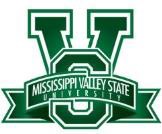           35Other Courses                                                “”                                              -                                                                     A     -                                                    Principles of Early Childhood Language Development in Early Childhood Cultural Diversity in Early Childhood Education Dynamics of Play in Early Childhood Child Care Administration   Adapting the Learn. Env. for Children w/Dis Guidance & Management for the Learn. Env. Day Care Procedures Child Welfare Literacy in Early Childhood   Methods of Instruction: Preschool Education Behavior Problem for Child Creative Arts for the Young Child Early Intervention Strategies Science and Numbers Practicum Experience FANOTE: Must have completed all Gen Ed Core courses and EC320. This course must be taken during the final semester.NOTE: Must have completed all Gen Ed Core courses and EC320. This course must be taken during the final semester. 8       Introductionto Social Problems                               45SubstitutionsSubstitutionsSubstitutionsSubstitutionsSubstitutionsSubstitutionsSubstitutionsSubstitutionsRequired Course NumberSubstituted Course NumberGradeSemesterRequired Course NumberSubstituted Course NumberGradeSemesterRequired Course NumberSubstituted Course NumberGradeSemesterRequired Course NumberSubstituted Course NumberGradeSemesterRequired Course NumberSubstituted Course NumberGradeSemesterRequired Course NumberSubstituted Course NumberGradeSemesterCourse NumberSemesterGradeCourse NumberSemesterGradeCourse NumberSemesterGrade